О внесении изменений в распоряжение Администрации ЗАТО г. Зеленогорск от 30.03.2023 № 488-р «Об утверждении состава и Порядка работы межведомственной комиссии по вопросам реабилитации или абилитации детей-инвалидов, психолого-педагогического и медико-социального сопровождения детей с ограниченными возможностями здоровья»В связи с кадровыми изменениями, руководствуясь Уставом города Зеленогорска Красноярского края,1. Внести в распоряжение Администрации ЗАТО г. Зеленогорск от 30.03.2023 № 488-р «Об утверждении состава и Порядка работы межведомственной комиссии по вопросам реабилитации или абилитации детей-инвалидов, психолого-педагогического и медико-социального сопровождения детей с ограниченными возможностями здоровья» следующие изменения:1.1. Приложение № 1 изложить в редакции согласно приложению к настоящему распоряжению.1.2. В Приложении № 2 пункт 11 изложить в следующей редакции:«11.  Заседания комиссии проводятся не реже одного раза в квартал.». 2. Настоящее распоряжение вступает в силу в день подписания, подлежит опубликованию в газете «Панорама» и распространяется на правоотношения, возникшие с 01.01.2024.Приложение к распоряжению Администрации ЗАТО г. Зеленогорск от 11.04.2024 №  599-рПриложение  № 1к распоряжению Администрации ЗАТО г. Зеленогорск от 30.03.2023  № 488-рСоставмежведомственной комиссии по вопросам реабилитации или абилитации детей-инвалидов, психолого-педагогического и медико-социального сопровождения детей с ограниченными возможностями здоровья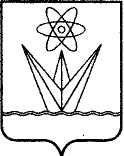 АДМИНИСТРАЦИЯЗАКРЫТОГО АДМИНИСТРАТИВНО – ТЕРРИТОРИАЛЬНОГО ОБРАЗОВАНИЯ  ГОРОД ЗЕЛЕНОГОРСК КРАСНОЯРСКОГО КРАЯР А С П О Р Я Ж Е Н И ЕАДМИНИСТРАЦИЯЗАКРЫТОГО АДМИНИСТРАТИВНО – ТЕРРИТОРИАЛЬНОГО ОБРАЗОВАНИЯ  ГОРОД ЗЕЛЕНОГОРСК КРАСНОЯРСКОГО КРАЯР А С П О Р Я Ж Е Н И ЕАДМИНИСТРАЦИЯЗАКРЫТОГО АДМИНИСТРАТИВНО – ТЕРРИТОРИАЛЬНОГО ОБРАЗОВАНИЯ  ГОРОД ЗЕЛЕНОГОРСК КРАСНОЯРСКОГО КРАЯР А С П О Р Я Ж Е Н И ЕАДМИНИСТРАЦИЯЗАКРЫТОГО АДМИНИСТРАТИВНО – ТЕРРИТОРИАЛЬНОГО ОБРАЗОВАНИЯ  ГОРОД ЗЕЛЕНОГОРСК КРАСНОЯРСКОГО КРАЯР А С П О Р Я Ж Е Н И Е11.04.2024    г. Зеленогорск№ 599-рГлава ЗАТО г. Зеленогорска В.В. ТерентьевКоваленко Лариса Васильевназаместитель Главы ЗАТО г. Зеленогорск по вопросам социальной сферы, председатель комиссии;Окладная ЕленаВладимировнаначальник отдела предоставления мер социальной поддержки семьям с детьми, заместитель председателя комиссии (по согласованию);Денисенко Наталья Александровнаведущий специалист-эксперт отдела  предоставления мер социальной поддержки семьям с детьми, секретарь комиссии (по согласованию);члены комиссии:Герасимович  ГалинаАлексеевнаначальник отдела диагностики и сопровождения детей с ограниченными возможностями здоровья Муниципального казенного учреждения «Центр обеспечения деятельности образовательных учреждений»;Денисовская  НатальяНиколаевнаведущий специалист Муниципального казенного учреждения «Комитет по делам культуры и молодежной политики города Зеленогорска»;Подосинина Наталья Леонидовнаведущий специалист по физической культуре и спорту Муниципального казенного учреждения «Комитет по делам физической культуры и спорта г. Зеленогорска»;Ляхова Елена Евгеньевназаведующая педиатрическим отделением детской городской поликлиники филиала Федерального государственного бюджетного учреждения «Федеральный Сибирский научно-клинический центр Федерального медико-биологического агентства» – «Клиническая больница № 42» (по согласованию);Медведева Галина Игоревназаведующая педиатрическим отделением детской городской поликлиники филиала Федерального государственного бюджетного учреждения «Федеральный Сибирский научно-клинический центр Федерального медико-биологического агентства» – «Клиническая больница № 42» (по согласованию);Павлова Ульяна Васильевнаспециалист по социальной работе отделения социальной реабилитации детей с ограниченными возможностями краевого государственного бюджетного учреждения социального обслуживания «Центр социальной помощи семье и детям «Зеленогорский» (по согласованию);Харламова Татьяна Владимировнастарший инструктор-методист муниципального бюджетного учреждения «Спортивный комплекс»;Хаустова Ирина Юрьевназаместитель главного врача по детству филиала Федерального государственного бюджетного учреждения «Федеральный Сибирский научно-клинический центр Федерального медико-биологического агентства» – «Клиническая больница № 42» (по согласованию).